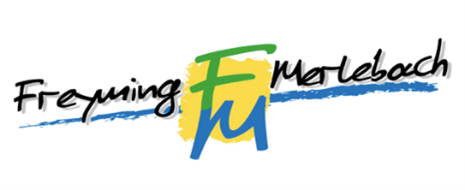 RDV  le   _____ / ____ / _____A             HMerci de prendre connaissance des éléments suivants :Les pièces demandées sont sollicitées par l’administration de l’État. Tout dossier incomplet ne peut être instruit.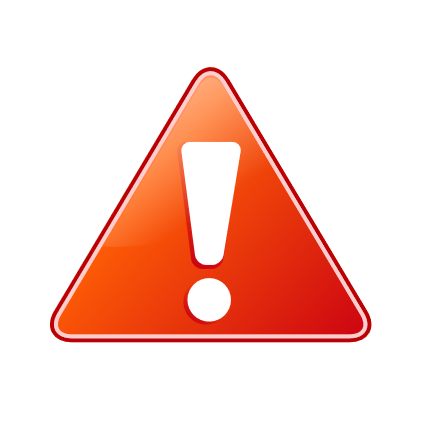 L’intéressé(e) doit se présenter personnellement au rdv pour assurer le recueil de ses EMPREINTES et de sa SIGNATURE.Pour les mineurs, leur présence est OBLIGATOIRE ainsi que celle d’un parentSi vous êtes en possession d’un passeport valide, vous ne pouvez pas refaire votre Carte d’identité, sauf en cas de changement d’adresse ou de nom.Une pré-demande en ligne remplace les formulaires CERFA. Elle doit être réalisée sur le site www.ants.gouv.fr2 photos d’identité de moins de 6 mois, sans lunettes ; le visage, les yeux et le cou dégagéOriginal de la Carte Nationale d’Identité ou déclaration de perte (avec une pièce justifiant de l’identité avec photo) Ancien passeport (pour une demande de passeport)Original d’un justificatif de domicile au nom du demandeur datant de moins de 6 mois (eau, électricité, téléphone, dernier avis d’imposition, …) - pour les français établis en Allemagne un justificatif « Meldebescheinigung » certifié par le ConsulatActe de naissance (copie intégrale) datant de moins de 3 moisTimbre fiscal (tarifs au verso)Certificat de Nationalité Française si les deux parents ou le demandeur sont nés à l’étranger (délivré au Tribunal d’Instance) ou acte de naissance mentionnant la nationalitéPour un mineur, produire l’original de la Carte d’Identité du parent qui l’accompagne au rdv (en cas de divorce il devra être accompagné du parent chez qui le domicile a été établi)Modification du nom :En cas de mariage : joindre l’acte de mariage si pas mentionné sur l’acte de naissance (datant de moins 3 mois)En cas de décès : joindre l’acte de décèsEn cas de divorce : apporter la photocopie du jugement définitifPour une personne majeure hébergée par les parents ou par un tiers : Original de la carte d’identité de l’hébergeantCertificat de domicile (disponible en Mairie) lorsque la période d’hébergement dure plus de 3 moisOriginal d’un justificatif de domicile de l’hébergeantRappel des montants des timbres fiscaux(à acheter dans un débit de tabac ou sur Internet)Pour une Carte Nationale d’Identité :25 € en cas de non-présentation de la carte d’identité (vol, perte ou autre)Pour un Passeport :86 € pour une personne majeure42 € pour un mineur de 15 ans ou plus17 € pour un mineur de moins de 15 ansFICHE DE RENSEIGNEMENT POUR L’ETABLISSEMENT DE LA PRE DEMANDE CONCERNANT L’ETAT CIVIL DES PARENTS DU DEMANDEUR :Père :	Nom :	Prénom :	Date de naissance :	Lieu de naissance :	Nationalité : Mère :	Nom de jeune fille :	Prénom :	Date de naissance :	Lieu de naissance :	Nationalité :